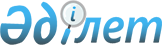 Об утверждении натуральных норм обеспечения государственных ветеринарных организаций, созданных местными исполнительными органами
					
			Утративший силу
			
			
		
					Постановление Правительства Республики Казахстан от 7 декабря 2012 года № 1563. Утратило силу постановлением Правительства Республики Казахстан от 23 июля 2015 года № 567

      Сноска. Утратило силу постановлением Правительства РК от 23.07.2015 № 567 (вводится в действие со дня его первого официального опубликования).      В соответствии с пунктом 2 статьи 69 Бюджетного кодекса Республики Казахстан от 4 декабря 1998 года Правительство Республики Казахстан ПОСТАНОВЛЯЕТ:



      1. Утвердить прилагаемые натуральные нормы обеспечения государственных ветеринарных организаций, созданных местными исполнительными органами.



      2. Настоящее постановление вводится в действие по истечении десяти календарных дней после первого официального опубликования.      Премьер-Министр

      Республики Казахстан                       С. Ахметов

Утверждены         

постановлением Правительства

Республики Казахстан   

от 7 декабря 2012 года № 1563 

Натуральные нормы обеспечения государственных ветеринарных

организаций, созданных местными исполнительными органами      Сноска. Натуральные нормы с изменениями, внесенными постановлениями Правительства РК от 13.12.2013 № 1335 (вводится в действие с 01.01.2013); от 25.09.2014 № 1022 (вводится в действие по истечении десяти календарных дней после дня его первого официального опубликования).
					© 2012. РГП на ПХВ «Институт законодательства и правовой информации Республики Казахстан» Министерства юстиции Республики Казахстан
				№ п/пНаименованиеЕдиница измеренияМинимальная потребность на единицу, в том числе:Минимальная потребность на единицу, в том числе:№ п/пНаименованиеЕдиница измеренияветеринарной организацииветеринарного пункта123451. Минимально необходимый перечень приборов и инструментов для проведения ветеринарных мероприятий против особо опасных и энзоотических болезней животных
1.Устройство фиксации животных для проведения ветеринарных мероприятийединица112.Безыгольный инъектор единица213.Термочемоданыштук214.Аппарат для массовых прививок (металлический)комплект115.Кутиметрштук416.Порошкодаватель (для лекарств)штук117.Кольцо носовое для быка штук558.Ножницыштук329.Вата (не стерильная) упаковка (по 50 гр.)5510.Термометр ветеринарныйштук322. Минимально необходимый перечень атрибутов для проведения идентификации сельскохозяйственных животных
11.Аппарат для проведения холодного и горячего тавренияштук1112.Аппарат для проведения биркованияштук1113.Принтер для распечатывания самоклеющихся штрих-кодовштук1114.Сканер для считывания индивидуальных номеров животныхштук1115.Сумка для приборов, инструментов и атрибутов штук113. Минимально необходимый перечень приборов и инструментов для оказания услуг по искусственному осеменению животных
16.Чемодан техника осеменатора (укомплектованный)штук1117.Микроскопштук1118.Сосуд Дьюара, 35 литров штук1019.Сосуд Дьюара, 6 литров штук014. Минимально необходимый перечень оборудования для оказания услуг по транспортировке (доставке), хранению ветеринарных препаратов против особо опасных и энзоотических болезней животных, а также транспортировке (доставке) изделий (средств) и атрибутов ветеринарного назначения для проведения идентификации сельскохозяйственных животных 
20.Холодильник для ветеринарных препаратов штук1121.Термоемкость с хладогентом (размеры не более 100 x 100 x 200 см)штук1022.Шкаф металлический (двухстворчатый, габариты не менее 181,3х38,0х45,7 см, для хранения инструментов и ветеринарных препаратов)штук115. Минимально необходимый перечень оборудования для содержания скотомогильников (биотермической ямы), убойных площадок, построенных местными исполнительными органами соответствующих административно-территориальных единиц
23.Автомашина, установка дезинфекционная (емкость 500–600 литров)Единица106. Минимально необходимый перечень приборов и инструментов для отлова и уничтожения бродячих собак и кошек
24.Петельные орудия лова диких собак и кошек комплект217. Минимально необходимый перечень приборов и инструментов для иных видов деятельности в области ветеринарии, не запрещенных законодательством Республики Казахстан
25.Набор хирургический ветеринарный большойединица1126.Набор анатомический ветеринарный большой единица1127.Набор акушерский ветеринарный единица1128.Морозильник для биологического материала штук1029.Чемодан для транспортировки биологических материалов с боковой кромкой для штативов с ручками, внутренний контейнер: пластиковый мешок с клипсой, пакет с суперабсорбентомштук1130.Ящик пластиковый для транспортировки ветеринарных инструментов и материалов штук3331.Шприц стеклянный, 2 млштук4232.Шприц стеклянный, 5 млштук4233.Шприц стеклянный, 10 млштук4234.Шприц стеклянный, 20 млштук4235.Шприц стеклянный, 150 млштук1136.Кетгутупаковка (5 м)2237.Петля акушерскаяштук1138.Зонд желудочный резиновый для крупных животныхштук1139.Зонд магнитныйштук1140.Катетер для сосков вымеништук4441.Фонендоскопштук1142.Троакарштук2243.Зевник для крупных и мелких животныхштук2244.Биксштук1145.Стерилизаторштук1146.Спринцовкаштук4247.Устройство для введения жидких лекарственных средствштук1148.Банка с притертой крышкойштук101049.Нож копытныйштук1150.Щипцы копытныештук1151.Устройство для сжигания трупов животных и биологических материалов (стационарные и/или передвижные и/или передвижные на шасси высокопроходимой автомашины с гидравлическим погрузчиком)единица11 (по потребности)8. Минимально необходимый перечень общей техники, оборудования и инвентаря для выполнения функциональных обязанностей ветеринарных врачей
52.Специальная автомашина с высокой проходимостью (укомплектованная специальным оборудованием: ранцевым гидропультом, автохолодильником, инструментами для вскрытия животных и отбора патологических материалов, лотком для инструментов и дезинфицирующих средств) единица1153.Техника для перевозки скота (автоскотовоз, прицеп) единицаединица11 (по потребности)54.Исключена постановлением Правительства РК от 25.09.2014 № 1022 (вводится в действие по истечении десяти календарных дней после дня его первого официального опубликования).Исключена постановлением Правительства РК от 25.09.2014 № 1022 (вводится в действие по истечении десяти календарных дней после дня его первого официального опубликования).Исключена постановлением Правительства РК от 25.09.2014 № 1022 (вводится в действие по истечении десяти календарных дней после дня его первого официального опубликования).Исключена постановлением Правительства РК от 25.09.2014 № 1022 (вводится в действие по истечении десяти календарных дней после дня его первого официального опубликования).55.Оргтехника, в том числе: комплект2155.системный блоккомплект2155.мониторкомплект2155.клавиатуракомплект2155.мышь компьютернаякомплект2155.программное обеспечение, включающее в себя операционную систему, полный пакет Мicrosoft Officeкомплект2155.многофункциональное лазерное устройство (копир, сканер, принтер)комплект2155.стабилизатор АРС (источник бесперебойного питания) комплект2156.Офисная мебель, в том числе:56.столы письменныештук5156.стульяштук6256.шкаф для одеждыштук2156.шкаф книжныйштук2156.сейфштук157.Электрогенератор бензиновой мощностью не менее 5 кВт (для генерации электричества при аварийном отключении основной электросети)единица1158.Машина стиральнаяштук1159.Ведра оцинкованные штук2260.Ведра педальныештук2161.Умывальникштук1162.Набор средств индивидуальной защиты в том числе:единица5262.халаты белыеединица5262.халаты синие/черныеединица5262.чепчики белыеединица5262.чепчики синие/черныеединица5262.маскаединица5262.нарукавники клеенчатыеединица5263.Фартук клеенчатыйштук2164.Перчатки (акушерские, хирургические)пара201065.Сапоги резиновыепара5266.Очки защитныештук5267.Респираторштук3268.Лопаташтук1169.Вилыштук1170.Топорштук11